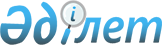 О внесении изменений в Решение Совета Евразийской экономической комиссии от 23 ноября 2012 г. № 97Решение Совета Евразийской экономической комиссии от 03 марта 2017 года № 26      В соответствии с пунктом 11 Протокола об общих принципах и правилах конкуренции (приложение № 19 к Договору о Евразийском экономическом союзе от 29 мая 2014 года) и пунктом 68 приложения № 1 к Регламенту работы Евразийской экономической комиссии, утвержденному Решением Высшего Евразийского экономического совета от 23 декабря 2014 г. № 98, Совет Евразийской экономической комиссии решил: 

      1. Внести в Решение Совета Евразийской экономической комиссии от 23 ноября 2012 г. № 97 "О Порядке рассмотрения заявлений (материалов) о нарушении правил конкуренции" изменения согласно приложению. 

      2. Настоящее Решение вступает в силу по истечении 30 календарных дней с даты его официального опубликования. 

 ИЗМЕНЕНИЯ, 
вносимые в Решение Совета Евразийской экономической комиссии от 23 ноября 2012 г. № 97        1. В наименовании и пункте 1 слова "правил конкуренции" заменить словами "общих правил конкуренции на трансграничных рынках".

      2. В Порядке рассмотрения заявлений (материалов) о нарушении правил конкуренции, утвержденном указанным Решением:

      а) в наименовании слова "правил конкуренции" заменить словами "общих правил конкуренции на трансграничных рынках";

      б) по тексту слова "правила конкуренции" в соответствующем падеже заменить словами "общие правила конкуренции на трансграничных рынках" в соответствующем падеже, слова "хозяйствующего субъекта" заменить словами "хозяйствующего субъекта (субъекта рынка)"; 

      в) пункт 1 изложить в следующей редакции: 

      "1. Настоящий Порядок разработан в соответствии с пунктом 11 Протокола об общих принципах и правилах конкуренции (приложение № 19 к Договору о Евразийском экономическом союзе от 29 мая 2014 года (далее – Договор)) и применяется Евразийской экономической комиссией (далее – Комиссия) при рассмотрении заявлений (материалов) о наличии признаков нарушения установленных статьей 76 Договора общих правил конкуренции на трансграничных рынках на территориях двух и более государств – членов Евразийского экономического союза (далее соответственно – трансграничные рынки, государства-члены).";

      г) в пункте 2 слова "статье 2 Соглашения" заменить словами "пункте 2 Протокола об общих принципах и правилах конкуренции (приложение № 19 к Договору)";

      д) в пункте 3: 

      слово "нарушении" заменить словами "наличии признаков нарушения";

      после слов "юридическими и" дополнить словом "(или)";

      е) пункт 4 изложить в следующей редакции: 

      "4. Материалы о наличии признаков нарушения общих правил конкуренции на трансграничных рынках, рассмотрение которых входит компетенцию Комиссии (далее – материалы), представляются в Комиссию органами государственной власти государств-членов, в компетенцию которых входят реализация и (или) проведение конкурентной (антимонопольной) политики (далее – уполномоченные органы), путем направления соответствующего письменного обращения.";

      ж) абзац первый пункта 5 после слова "подается" дополнить словами "в Комиссию";

      з) пункт 7 изложить в следующей редакции:

      "7. Материалы содержат:

      1) наименование уполномоченного органа, направившего материалы;

      2) наименование хозяйствующего субъекта (субъекта рынка), в действиях (бездействии) которого содержатся признаки нарушения общих правил конкуренции на трансграничных рынках;

      3) описание действий (бездействия), содержащих признаки нарушения общих правил конкуренции на трансграничных рынках;

      4) границы товарного рынка, на котором выявлены признаки нарушения общих правил конкуренции на трансграничных рынках;

      5) положения статьи 76 Договора, которые, по мнению уполномоченного органа, нарушены;

      6) сведения о должностных лицах и сотрудниках уполномоченного органа (с указанием их должностей), ответственных за взаимодействие с Комиссией при проведении ею расследования нарушений общих правил конкуренции на трансграничных рынках.";

      и) в абзаце первом пункта 8 слова "и подпунктом 3 пункта 7" исключить;

      к) в абзаце втором пункта 9:

      после слова "ответственность" дополнить словами "членов Коллегии, должностных лиц и";

      слова "соответствующим соглашением государств-членов" заменить словами "международным договором в рамках Евразийского экономического союза, предусмотренным пунктом 80 Протокола об общих принципах и правилах конкуренции (приложение № 19 к Договору)";

      л) в пункте 12:

      слова "определенное им ответственным за рассмотрение заявления (материалов)" заменить словами "уполномоченное в сфере контроля за соблюдением общих правил конкуренции на трансграничных рынках (далее – уполномоченное структурное подразделение Комиссии)";

      дополнить абзацем следующего содержания:

      "В срок, не превышающий 5 рабочих дней с даты получения заявления (материалов), Комиссия уведомляет уполномоченные органы и заявителя о принятии этого заявления (материалов) к рассмотрению.";

      м) в пункте 13:

      в абзаце первом слово "Ответственное" заменить словом "Уполномоченное"; 

      в абзаце третьем после слов "получения ими" дополнить словом "копии"; 

      в абзаце четвертом:

      после слов "получения им" дополнить словом "копии"; 

      слова "в соглашениях государств-членов, касающихся естественных монополий" заменить словом "Договором"; 

      н) в абзаце первом пункта 14 слово "Ответственное" заменить словом "Уполномоченное"; 

      о) подпункт 2 пункта 16 изложить в следующей редакции: 

      "2) сведения о должностных лицах и (или) сотрудниках Комиссии, проводящих расследование (о должностных лицах и (или) сотрудниках уполномоченного структурного подразделения Комиссии, а при проведении расследования в отношении хозяйствующего субъекта (субъекта рынка), являющегося субъектом естественной монополии, – также о должностных лицах и (или) сотрудниках, которым членом Коллегии Комиссии, курирующим вопросы энергетики и инфраструктуры, даны соответствующие поручения);";

      п) в абзаце первом пункта 18 предложение второе изложить в следующей редакции: "В случае принятия такого определения уполномоченное структурное подразделение Комиссии направляет 

      заявителю (уполномоченному органу) соответствующее обращение (с приложением всех представленных заявителем (уполномоченным органом) документов и обоснованием возврата заявления (материалов)), подписанное членом Коллегии Комиссии, курирующим вопросы конкуренции и антимонопольного регулирования.". 


					© 2012. РГП на ПХВ «Институт законодательства и правовой информации Республики Казахстан» Министерства юстиции Республики Казахстан
				
      Члены Совета Евразийской экономической комиссии: 
От Республики Армения

От Республики Беларусь

От Республики Казахстан

От Кыргызской Республики

От Российской Федерации

В. Габриелян

В. Матюшевский

А. Мамин

О. Панкратов

И. Шувалов

ПРИЛОЖЕНИЕ 
к Решению Совета 
Евразийской экономической комиссии 
от 3 марта 2017 г. № 26 